CONFEDERAÇÃO BRASILEIRA DE PESCA E DESPORTOS SUBÁQUATICOS
Filiado a: CMAS – CIPS Vinculada ao COMITÊ OLÍMPICO BRASILEIRO
 ENTIDADE FEDERAL DE DIREÇÃO DA PESCA E DO MERGULHO AMADORES NO BRASIL 
INTERNET - http://www.cbpds.org.br
‘
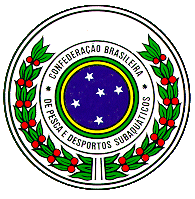 REQUERIMENTO DE INSCRIÇÃO NO CAMPEONATO BRASILEIRO 2016FICHA FASE 2INDIVIDUAL , CLUBES E SELETIVO

INSTRUÇÕES
Preencher o formulário abaixo com letra legível.
Preencher uma ficha para cada categoria.  
No caso de tratar-se de Clube de outro Estado, a ficha deve conter a assinatura e carimbo do Presidente da Federação.Sr. Presidente, Solicitamos inscrição nesta prova, declarando que a formalização deste pedido representa a concordância expressa deste clube representando todos os seus Atletas em participar do evento sob as normas do Regulamento Particular aprovado pela CBPDS e demais normas em vigor que solidariamente acataremos e faremos respeitar. Declaramos reconhecer  a CBPDS como a única Confederação dirigente legitima da pesca brasileira e não termos vinculo com organizações não aceitas pela CBPDSLocal: _________________________, ______/______/2016RESERVADO PARA A CBPDS: (   )_ RECOLHEU  NA CBPDS JUNTO R$120,00 PARA CADA ATLETA na FASE 3 em  ....../julho / 2016 QUALIFICAÇÃO: QUALIFICAÇÃO:NOME DO CLUBE:      ESTADO:                                                                  NÚMERO DO ALVARÁ DA CBPDS 2016:      NÚMERO DO ALVARÁ DA CBPDS 2016:      E-MAIL do clube:      E-MAIL do clube:      CATEGORIA: USAR  UMA FICHA OU MAIS PARA CADA CATEGORIACATEGORIA: USAR  UMA FICHA OU MAIS PARA CADA CATEGORIA(   ) MASCULINO - (   ) FEMININO - (   ) MASTER  - (   ) SENIOR(   ) MASCULINO - (   ) FEMININO - (   ) MASTER  - (   ) SENIORCOMPONENTES:COMPONENTES:Presidente do Clube
(Assinatura autorizante)